11 января 2024г. Воспитанники старшей группы "Пчёлки" побывали в детском технопарке "Кванториум».Ребята собрали роботизированную модель "Улитки", "Пылесоса", "Мельницы". Благодаря образовательному набору "LegoWeGo" готовые изделия оживали и двигались. Начав свой путь в увлекательный мир робототехники, то и дело были слышны возгласы - "Как будто это настоящая улитка!". Ребята проявили интерес к изобретательству и созданию собственных роботизированных систем. Дети остались очень довольны и обещали вернуться 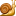 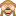 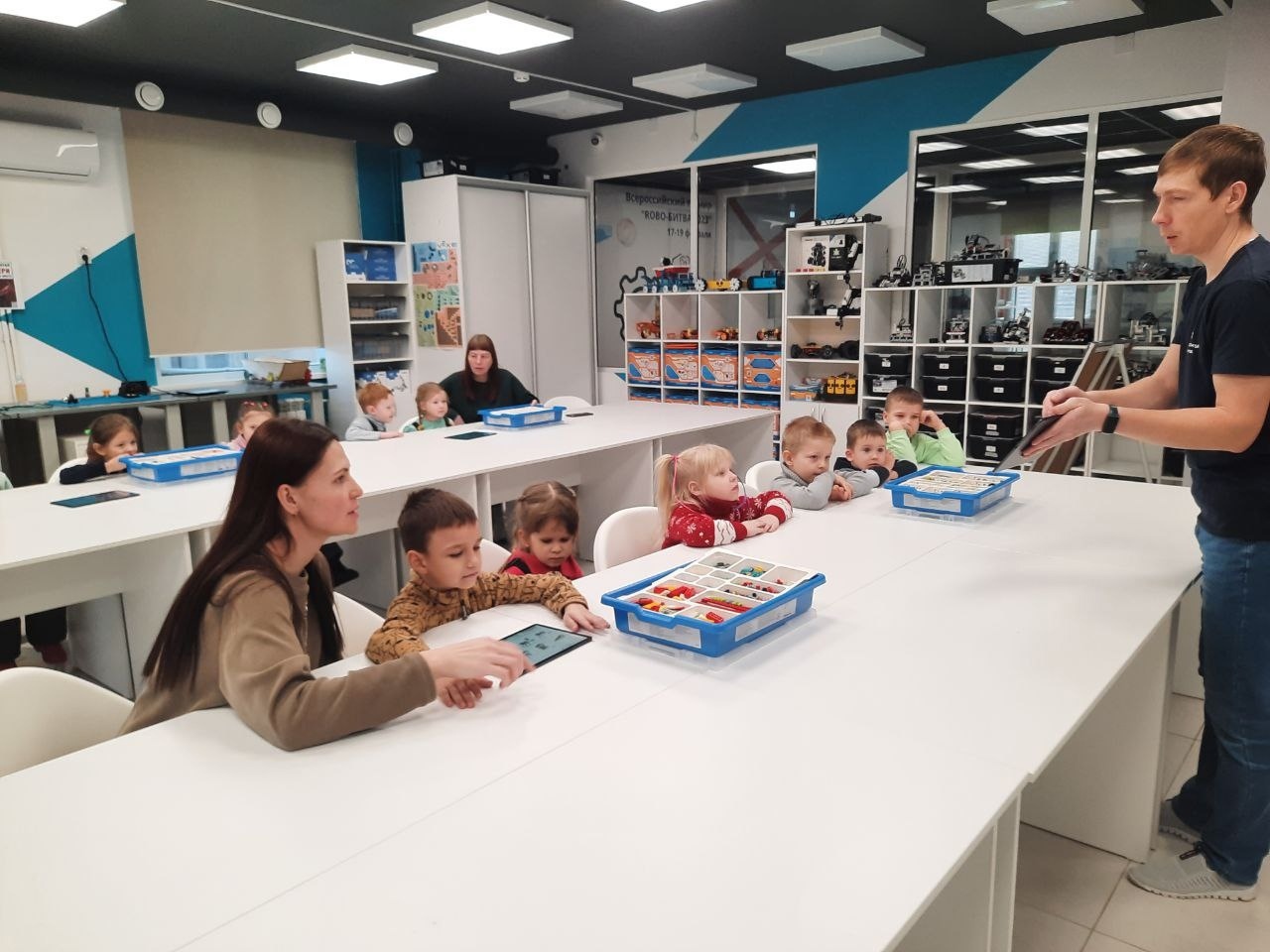 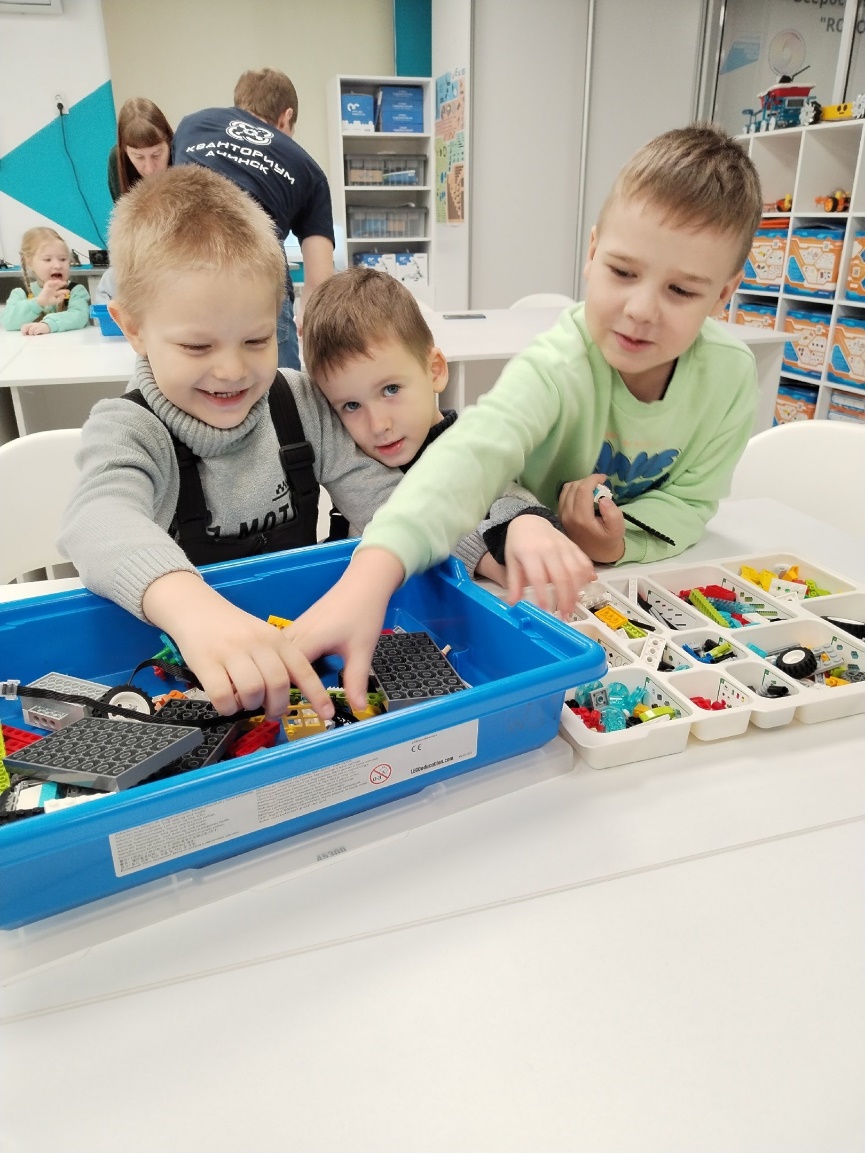 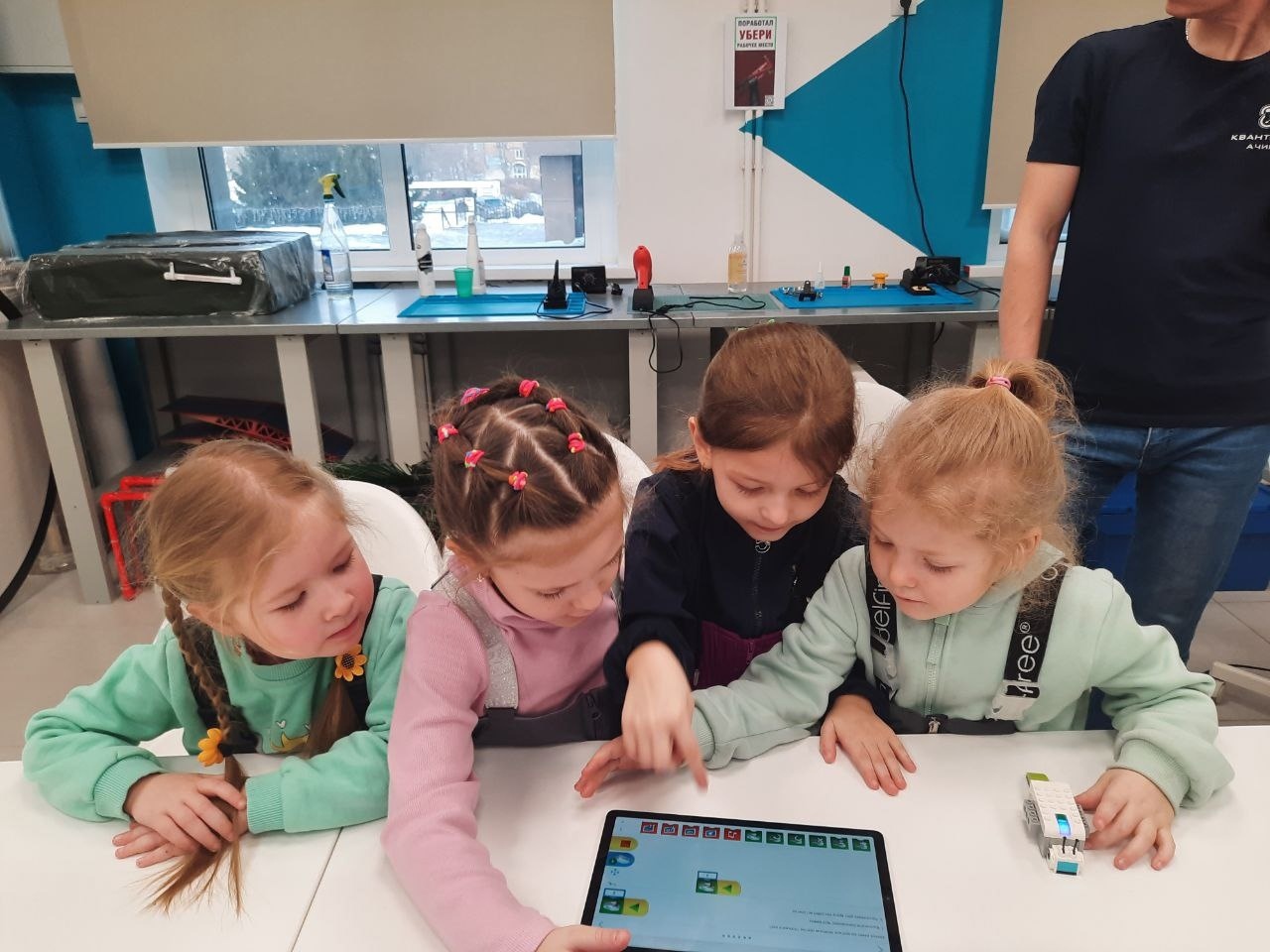 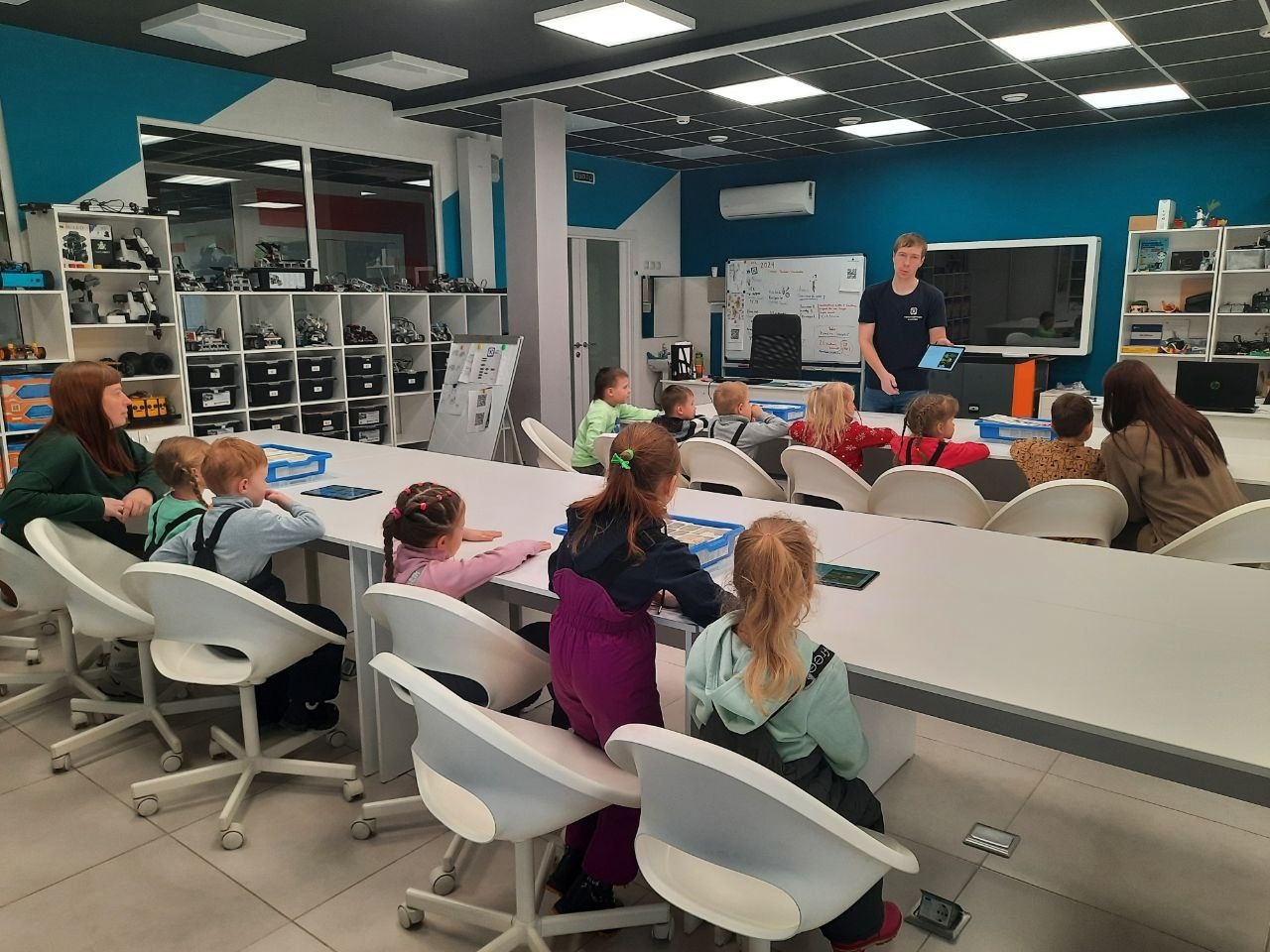 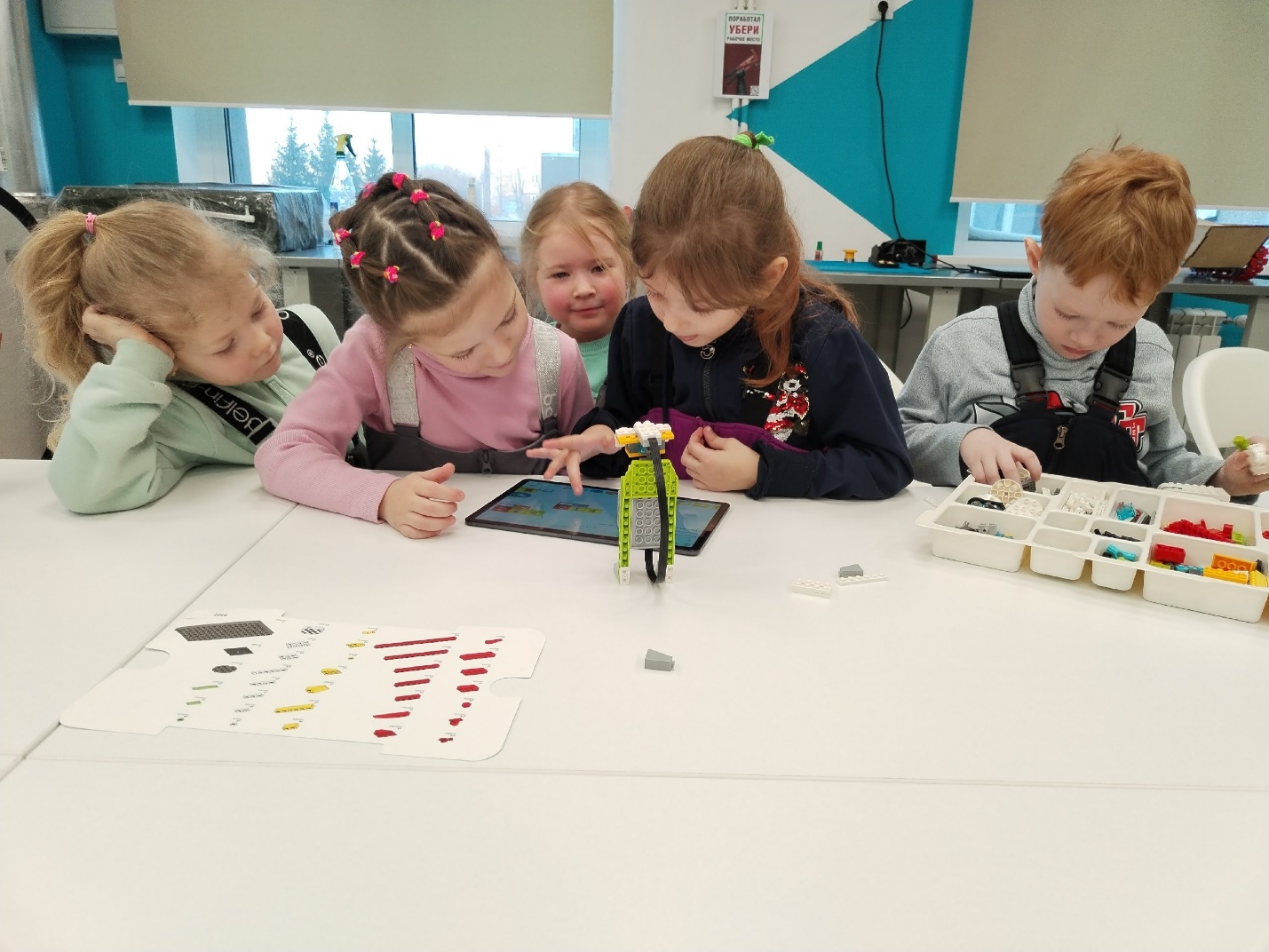 